Publicado en  el 08/02/2017 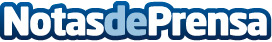 Cooperación para crear un Pacto por la Sanidad en la Región de MurciaEl Pacto por la Sanidad regional  tendrá el objetivo de aunar fuerzas para lograr la excelencia y la calidad.  La consejera de Sanidad subraya la necesidad de ''encontrar puntos de consenso para avanzar en la misma dirección'', con el objetivo de ''lograr un sistema capaz de desafiar los retos asistenciales''.Datos de contacto:Nota de prensa publicada en: https://www.notasdeprensa.es/cooperacion-para-crear-un-pacto-por-la-sanidad Categorias: Medicina Murcia http://www.notasdeprensa.es